Портфолио преподавателяГлoвaцкий Ивaн Влaдимирoвич, преподаватель информатики и информационных технологий.Преподаваемые дисциплины: «Информатика и информационные технологии в профессиональной деятельности», «Информационные технологии в профессиональной деятельность».Педагогический стаж:   2 года. Образование: Ярославский колледж управления и профессиональных технологий, Государственная академия промышленного менеджмента им. Н.П.Пастухова, Волгоградская гуманитарная академия профессиональной подготовки специалистов социальной сферы (ВГАППССС), Ярославская государственная сельскохозяйственная академия.Опыт работы:  ПАО «Промсвязьбанк» - ведущий специалист группы телемаркетинга;ООО «Юта Центр» - зам.директора по АХЧ;Общий трудовой стаж 5 лет.Повышение квалификации и стажировки (последние 5 лет):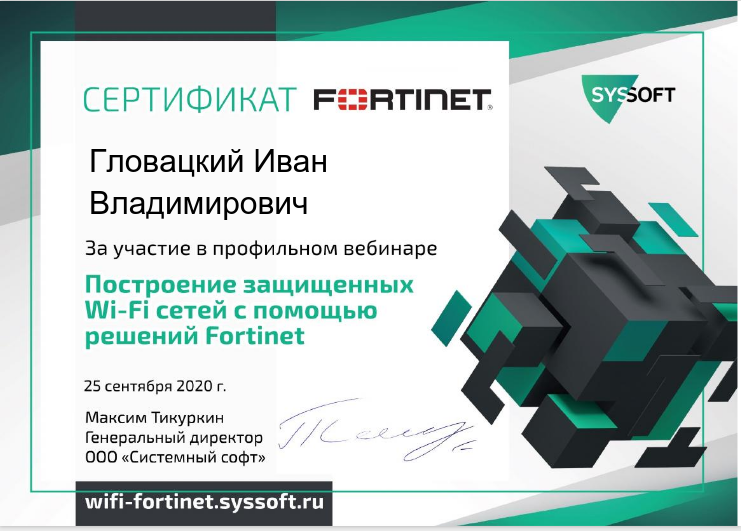 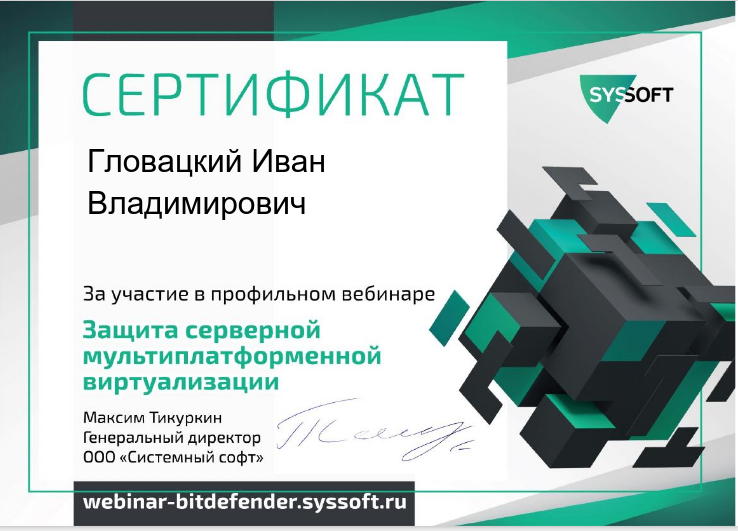 УчреждениеНаправление подготовкиГодЯрославский колледж управления и профессиональных технологий«Психолого-педагогическое сопровождениеинклюзивного образования в профессиональной образовательной организации»2020